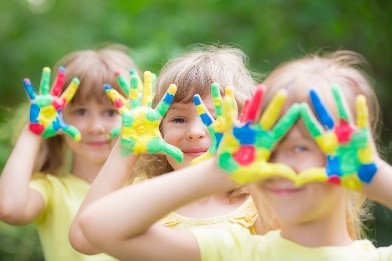 SUMMER FUN AT SAINT MARY’S 2023Open to children from preschool through rising 2nd grade8:00-12:00 Monday to FridayJuly 5-July 28, 2023Students will have fun while learning new skills – Building Friendships – Daily Prayer – Positive Activities with ample time in the fresh air on our beautiful spacious campus.Materials are included. Please provide a snack for your child each day. Fully air-conditioned facilities.Questions?  Please call (732) 671-0129 or email Mr. Mullen at pmullen@stmaryes.orgLIMITED SPACES!! Reserve your child’s spot today.  Please return completed form (separate form for each child registered) with $25 Registration Fee per family to the Main Office, Attention: Summer Fun 2022 as soon as possible but no later than May 13,2023.  Checks should be made out to Saint Mary School. Registration fee is non-refundable and non-transferable.  Full payment will be collected before each session begins.Child’s name: __________________________   Grade for Sept.2023: ____________________You may choose either the entire month or per week.  Programs are arranged to accommodate either option unless noted.        Full program (per child): $850, Week 1: $150 week of July 5th-7th or per diem $50, 1 week: $250 2 weeks: $475 3 weeks: $675Weeks requested(circle): Full program    	1 week 		2 weeks 	3 weeksFull program: July 5-28th, week 1: July 5-7, week 2: July 10-14, Week 3: July 17-21, Week 4: July 24-28     If not taking the full program, please write down week(s) requested_____________________________Parent(s) /Guardian name: ___________________________________________________________Home phone: ____________________________________ Cell phone: ________________________Email address: _____________________________________________________________________Street Address: ____________________________________________________________________City: ______________________________State: ________   Zip Code: _________________________Does your child have any allergies? Yes or No (circle) If yes, please list__________________________Other people authorized to pick up your child:Name: _______________________________ Phone: _______________________________Name: _______________________________ Phone: _______________________________Parent’s Signature: _____________________________________________________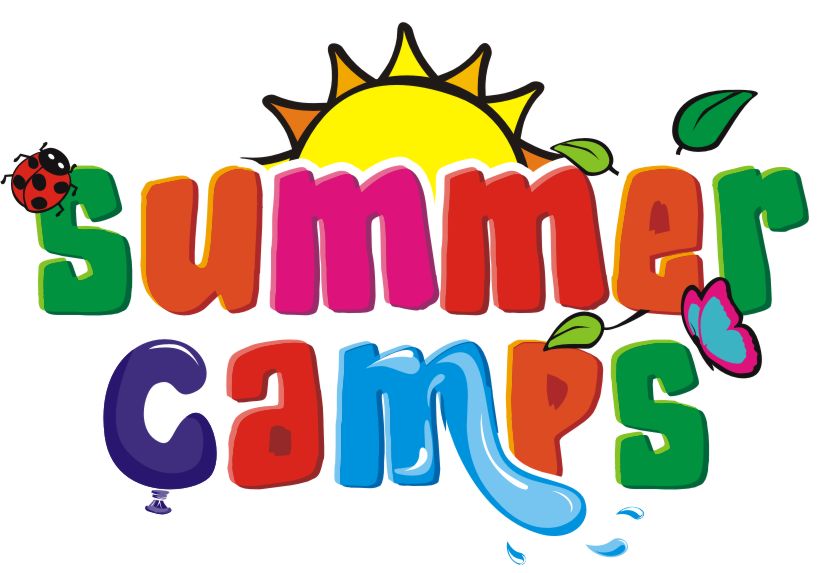 SUMMER FUN 2023 PROGRAMSPlease note that more offerings may be added to our Program before summer.  Preschool is a straight 4-hour program daily.  PreK- has two sessions daily, 8:00 AM-10:00 AM and 10:00 AM -12:00 PM.  Students are expected to participate in both sessions.PRESCHOOL PROGRAM – Our children will have fun, enjoyable and energetic weekly themed programs with lots of time to play and socialize as well as to learn new and exciting things!Our themes: Water, Water Everywhere! The Great Outdoors, Let's Go to the Boardwalk! Let's Get Our Hands Dirty!Our teachers: Mrs. Grant and Mrs. HorwathPRE-K-RISING - The Year Is So Much Fun! Together we will journey through the calendar as we discover the animals, plants, crafts, and songs of each season. Our time together will be so much fun!  Hope that you can join us!K-Rising - 2nd graders - It’s All About Fun!  The world is a big, fun-filled adventure and we are going to explore it together!  We will enjoy holidays from around the world and visit many unusual places right here in the USA.  We will join the pirates out at sea and tell stories around the campfire.  Most of all we will have fun!  Hope that you will join us!    Our teachers: Mrs. DeVito, Mrs. Kelly, Mrs. Cohen, and Mrs. Revel+++++++++++++++++++++++++++++++++++++++++++++++++++++++++++++++++++++++++++++++++++++-